Проект в детском саду в средней группе               «9 мая — День Победы!»Воспитатели:  Матвеева И.В, Матвеева Т.И, физ.инструктор: Тюнякина О.М.
Место работы: Структурное подразделение «Детский сад №11 комбинированного вида» МБДОУ «Детский сад «Радуга» комбинированного вида». Рузаевского муниципального района. 
Возраст: средний дошкольный
Тип проекта: творческо-информационный,  групповой
Продолжительность: краткосрочный 1 недели
Реализация проекта: 02. 05. 2022 г. – 06. 05. 2022 г.
Участники проекта: воспитатели, воспитанники, родители, физ.инструктор.Актуальность: Патриотическое воспитание ребенка – это основа формирования будущего гражданина. К сожалению, с каждым днем теряется связь поколений, очень мало осталось в живых ветеранов Великой Отечественной войны. Детям необходимо рассказать о Великой отечественной войне, о ее героях, о победе нашего народа.Цель: расширять знания детей о Великой Отечественной войне и ее героях, воспитывать детей в духе патриотизма, любви к Родине.Задачи:   - Расширять знания о героях Великой Отечественной войны.   - Воспитывать гордость и уважение к ветеранам ВОВ.   -Формировать чувство гордости за Родину, за наш народ.Ожидаемые результаты реализации проекта:	   - обогащение знаний детей о Великой Отечественной войне;   - воспитание заботливого и уважительного отношения к ветеранам воины;   - развитие творческих способностей детей    - развитие чувства гордости и патриотизма к своей родине.Интеграция с другими образовательными областями: речевое развитие, познавательное развитие, социально – коммуникативное развитие, художественно – эстетическое развитие.Итоговое проектное мероприятие: спортивное развлечение  «Разведчики на задании»Разработка плана деятельности по достижению цели:1этап – подготовительный:1. Украшение группы к празднику «9Мая»2. Создание коллажа «Мы наследники Победы!»3. Создание папки – раскладушки для родителей «9 Мая».4. Консультация для родителей «Как рассказать ребенку о войне?»5. Организация выставки детского творчества - "9 Мая"2 этап – основной1. Беседы с детьми2. Работа с лепбуком «9 мая – День Победы»3. Чтение художественной литературы4. Художественно – эстетическое развитие - аппликация «Открытки для ветеранов »3 этап – заключительныйСпортивное развлечение  «Разведчики на задании»Реализация проекта1этап – подготовительный:1. Украшение группы к празднику «9 Мая»При входе в группу повесили плакат:Окна в группе украсили по тематике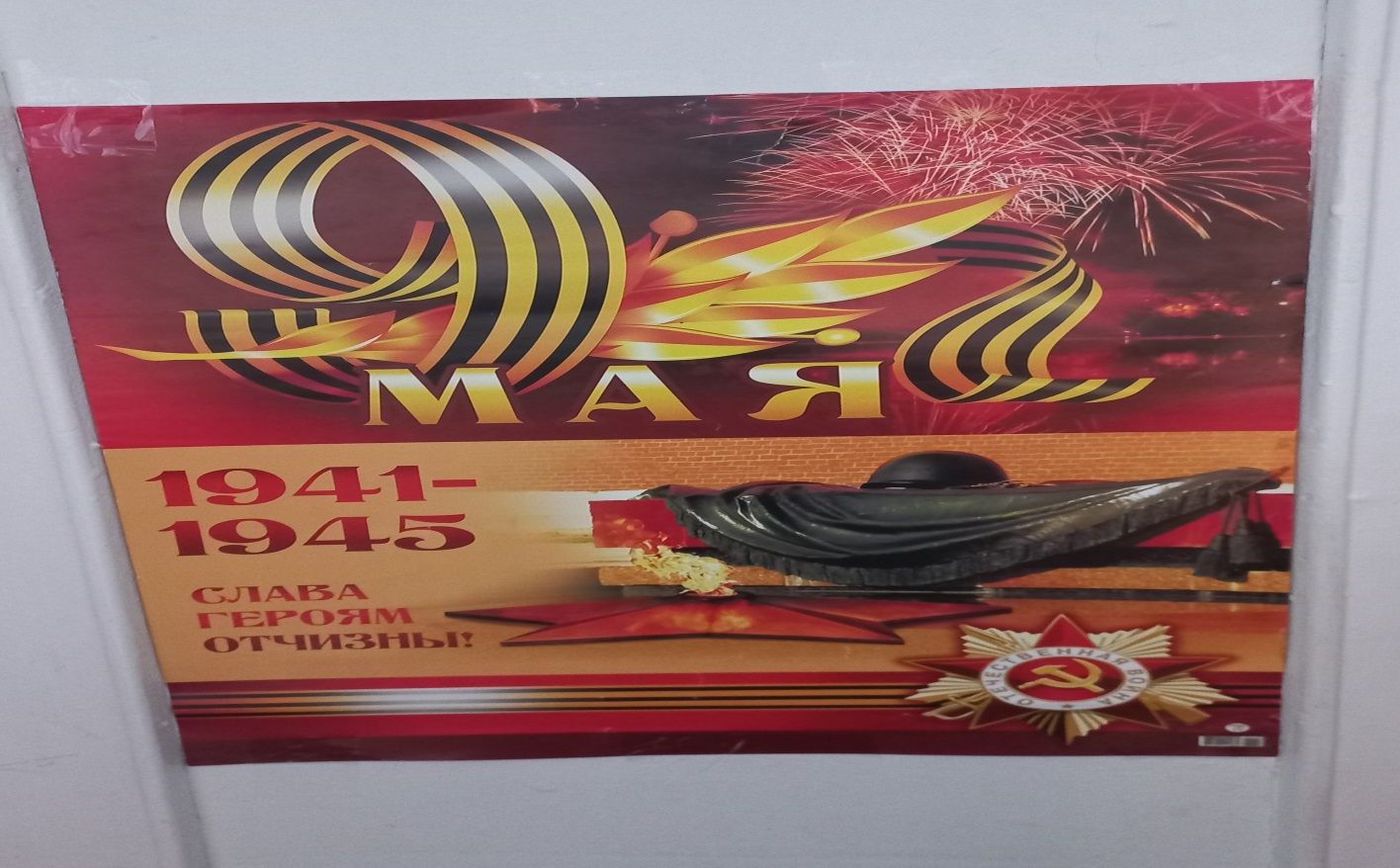 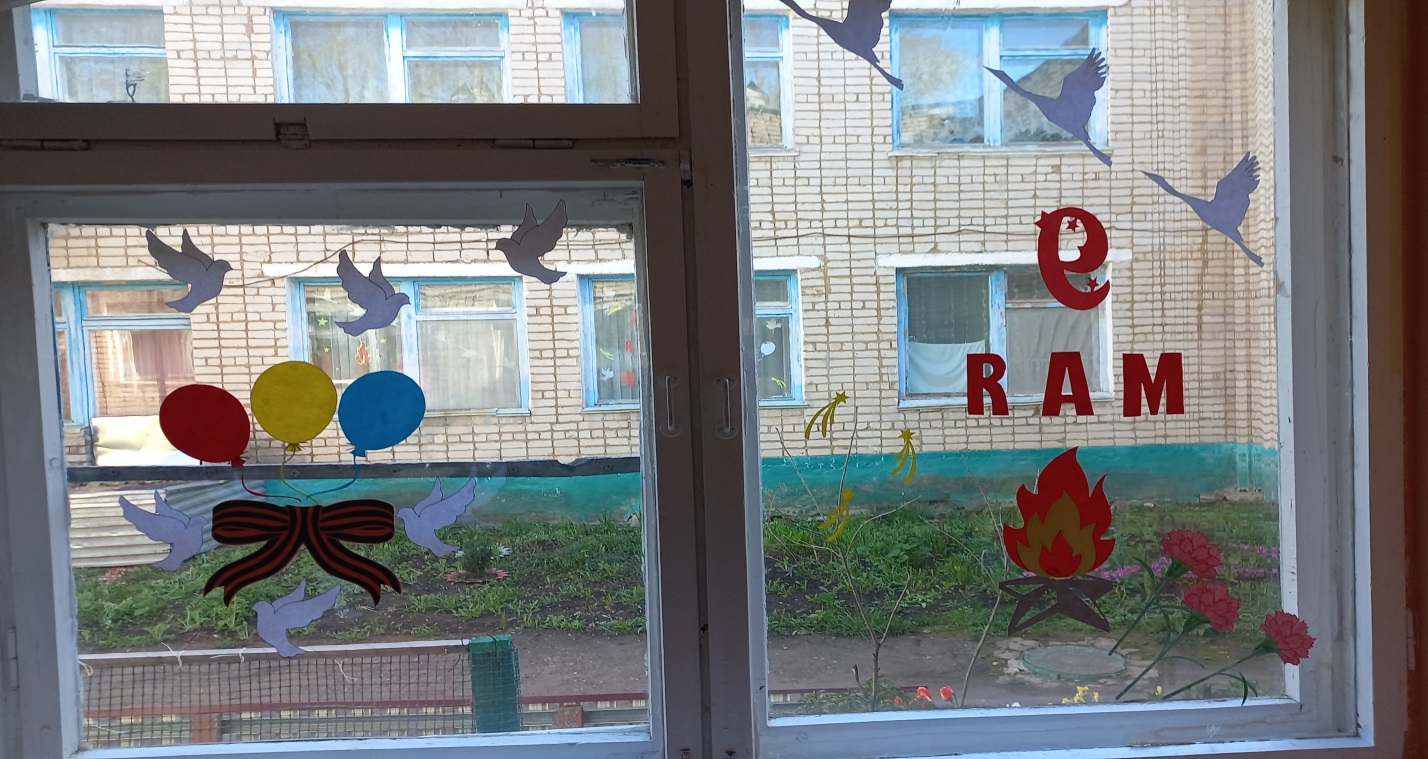 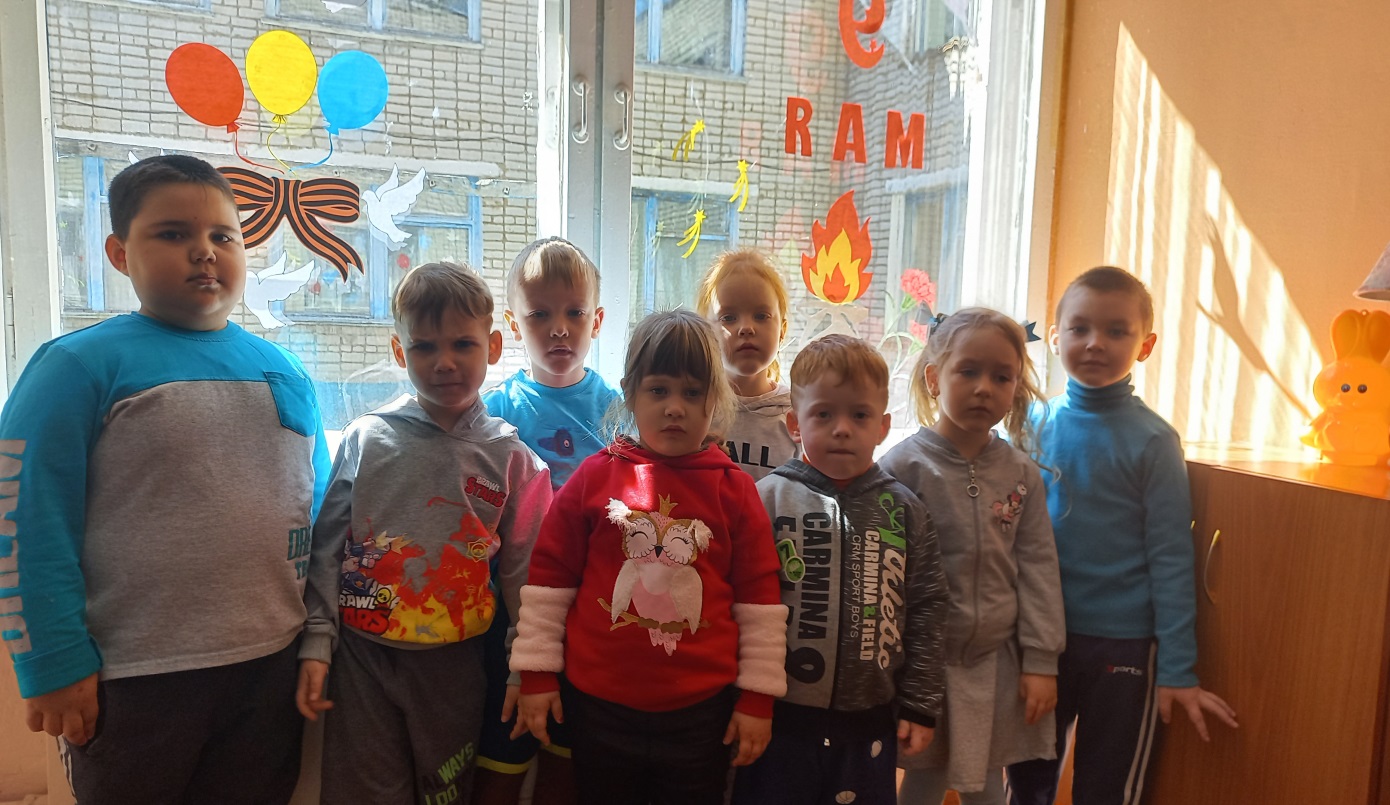 2. Создание коллажа «Мы наследники Победы!»Совместно с детьми был создан коллаж, из фото принесенных детьми из дома, в память о прадедушках и прапрадедушках, принимавших участие в Великой Отечественной войне.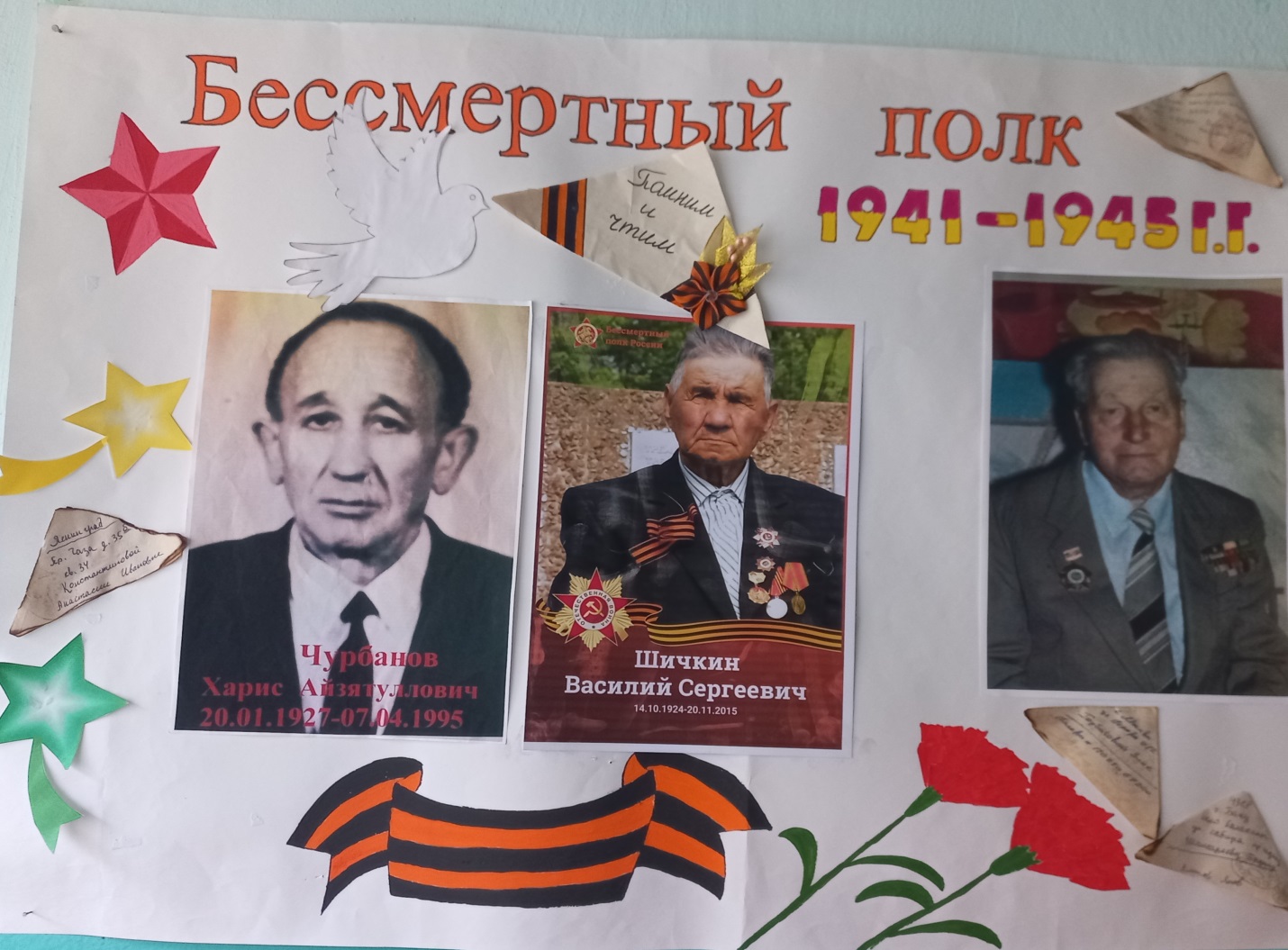 3. Создание папки – раскладушки для родителей «9 Мая».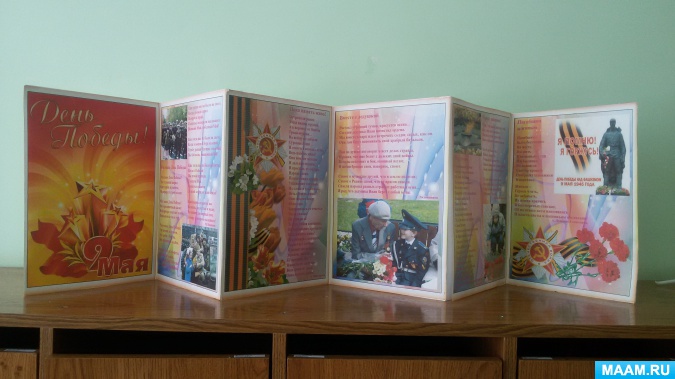 4. Консультация для родителей «Как рассказать ребенку о войне?»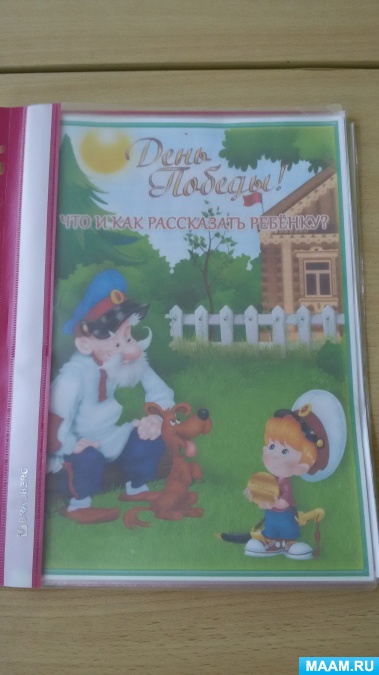 5. Организация выставки «Военная техника»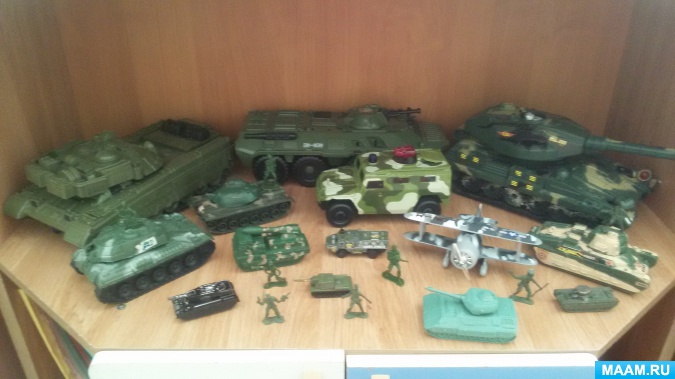 6. Организация выставки детского творчества - "9 Мая"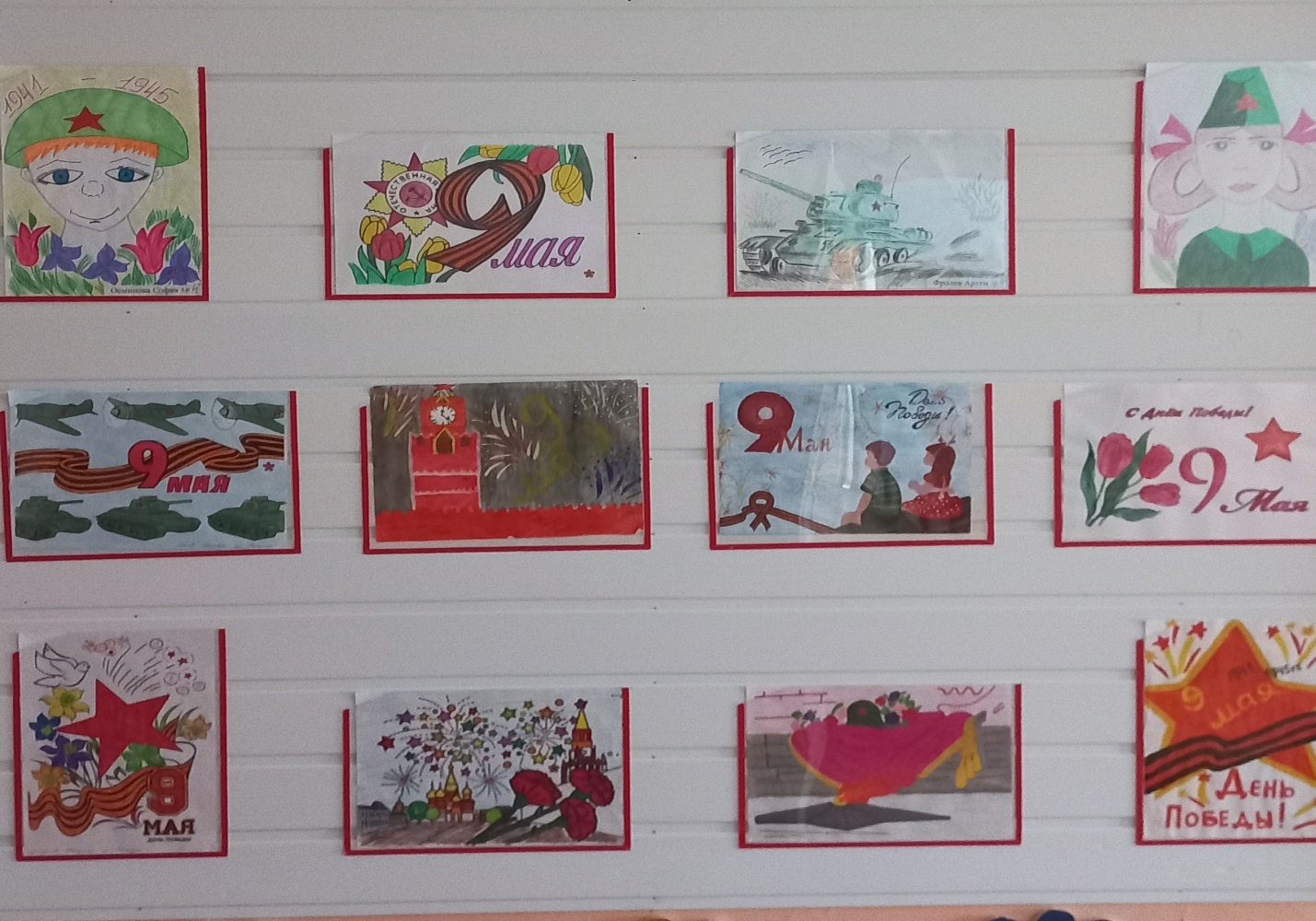 2 этап – основной1. Беседы с детьми:- Что ты знаешь о войне?»- Великая Отечественная война»- История георгиевской ленточки»- Они сражались за Родину»- «День Победы»2.Работа с лепбуком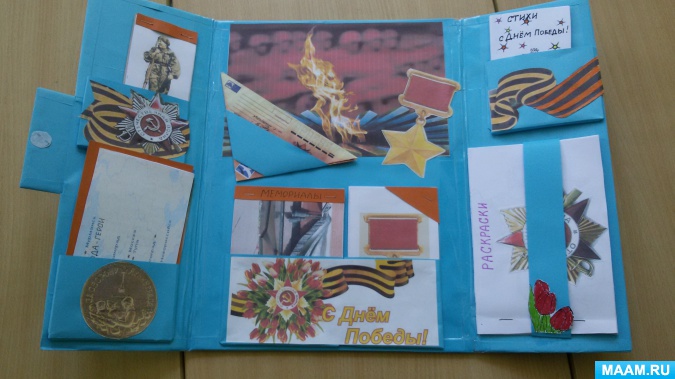 3. Чтение художественной литературы- Л. А. Кассиля «Твои защитники».- Т. Шапиро «Я в солдатики играю»;- Т. Лаврова «Праздник Победы»;- С. Погореловский «Имя»4. Художественно – эстетическое развитие аппликация «Открытки для ветеранов»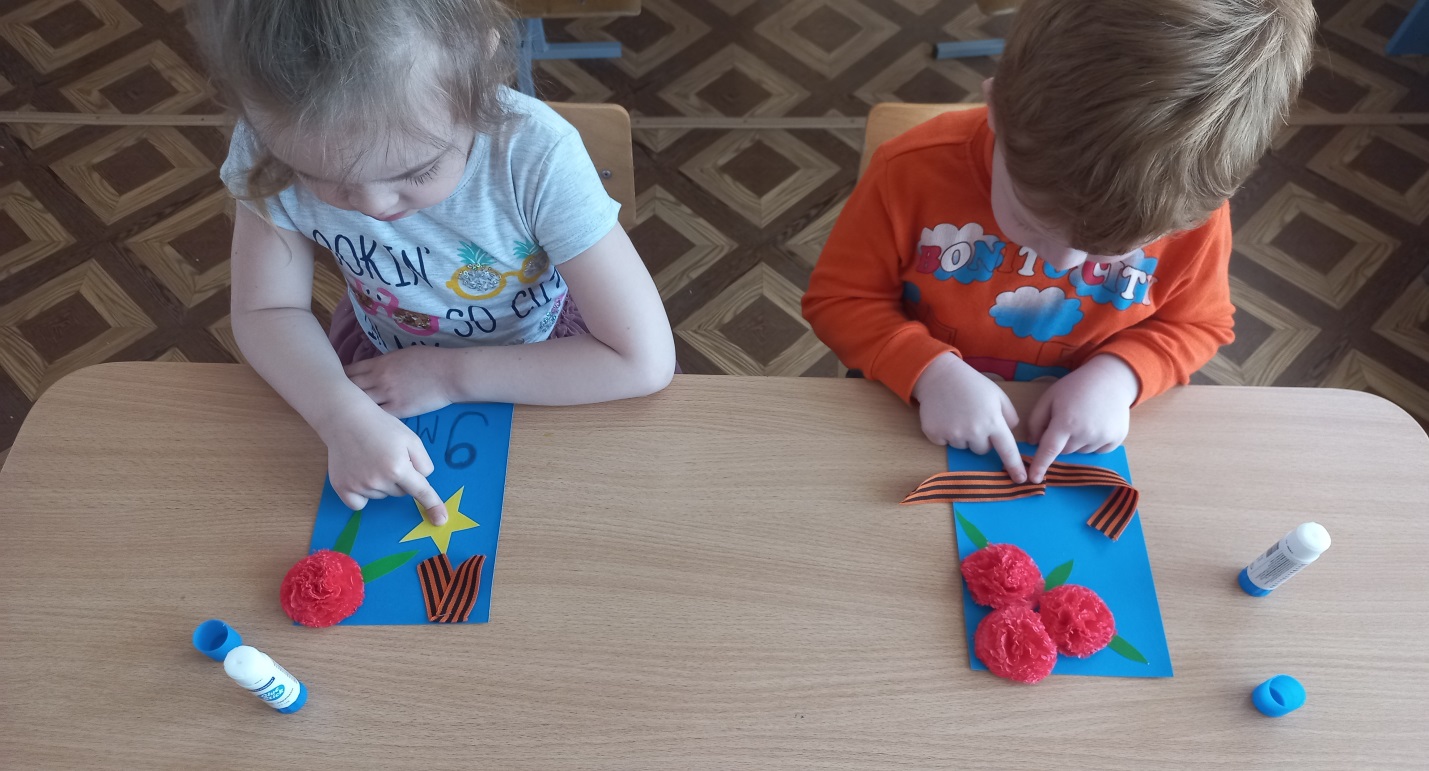 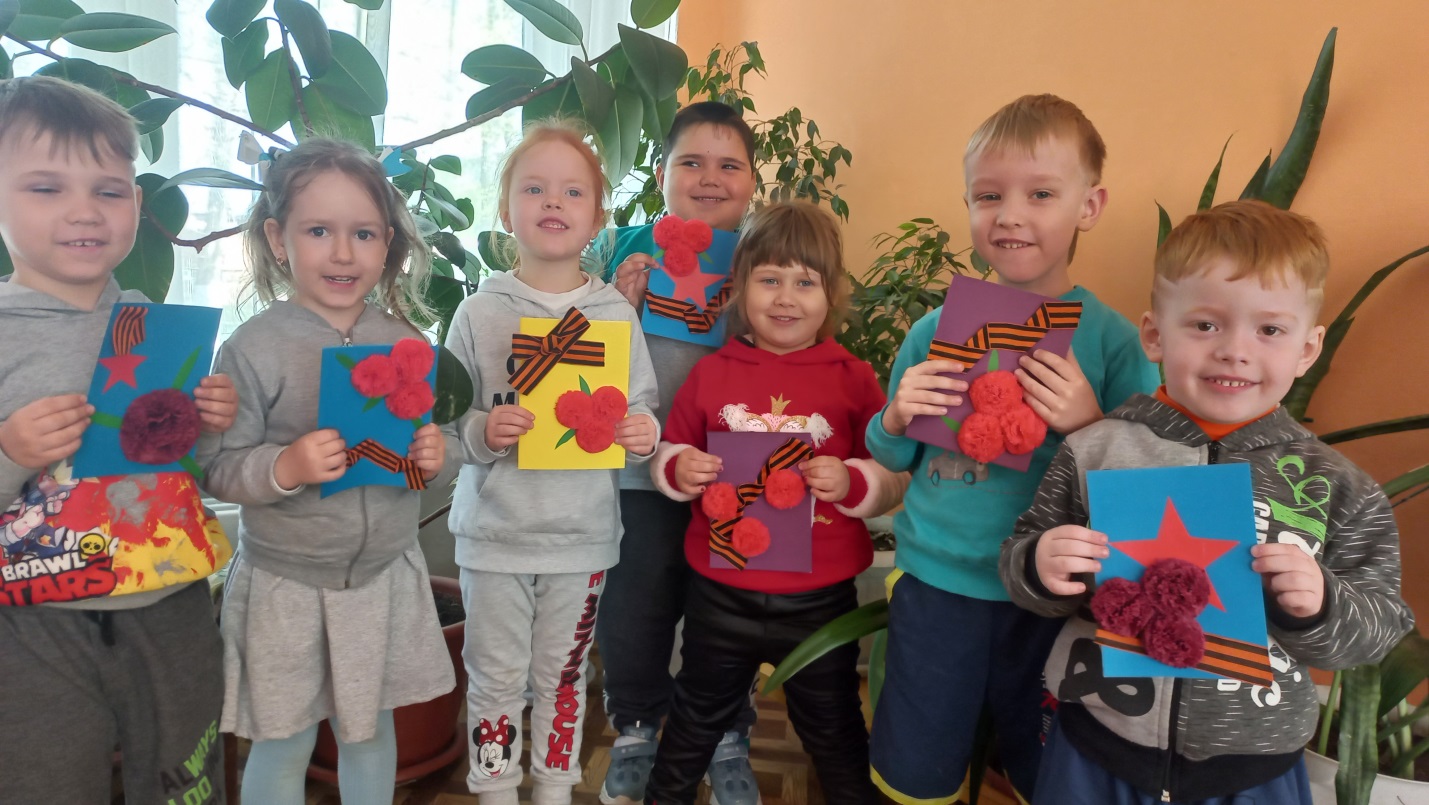 3 этап – заключительныйСпортивное развлечение  «Разведчики на задании»Дети читали стихи, играли в игры: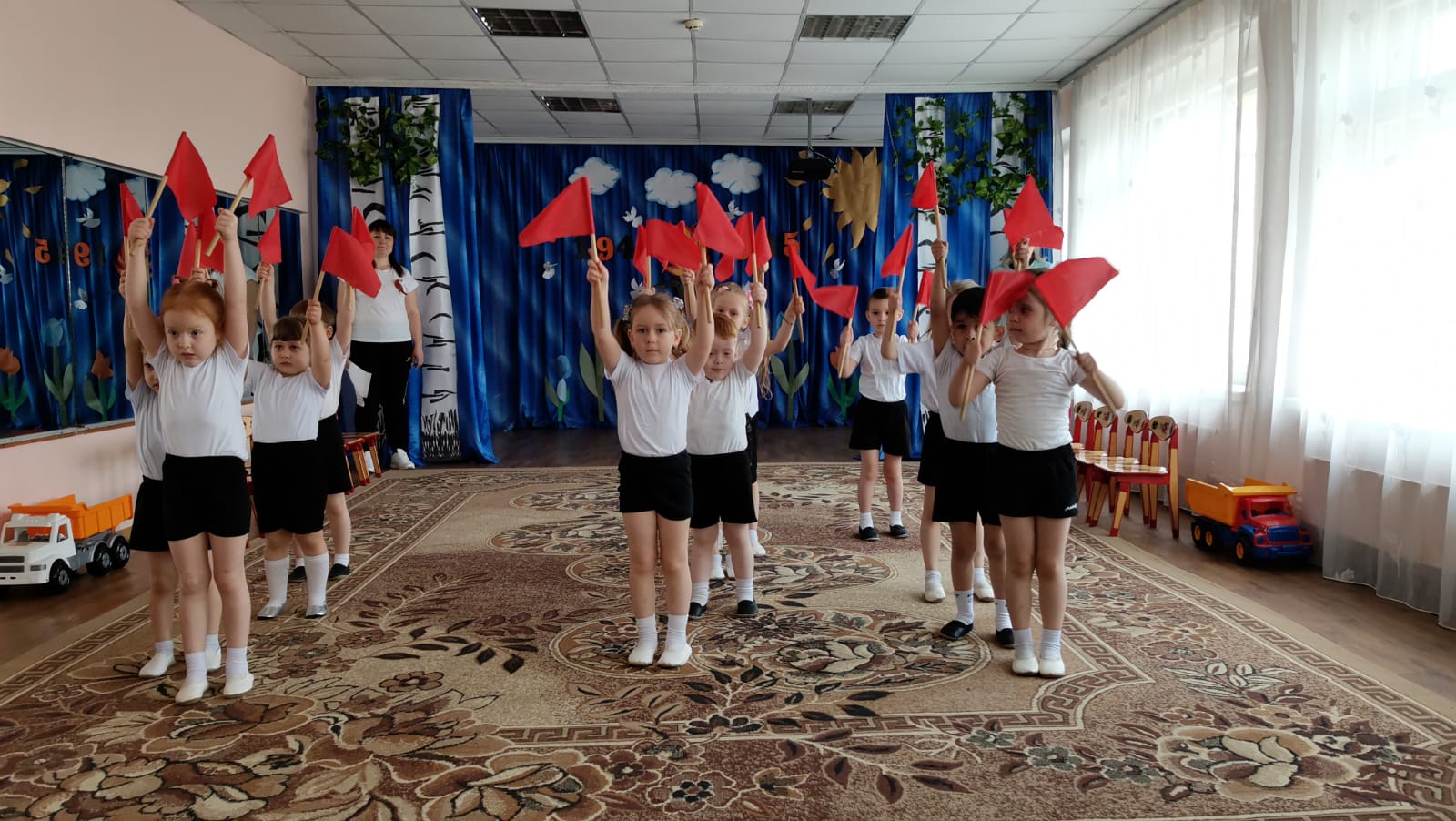 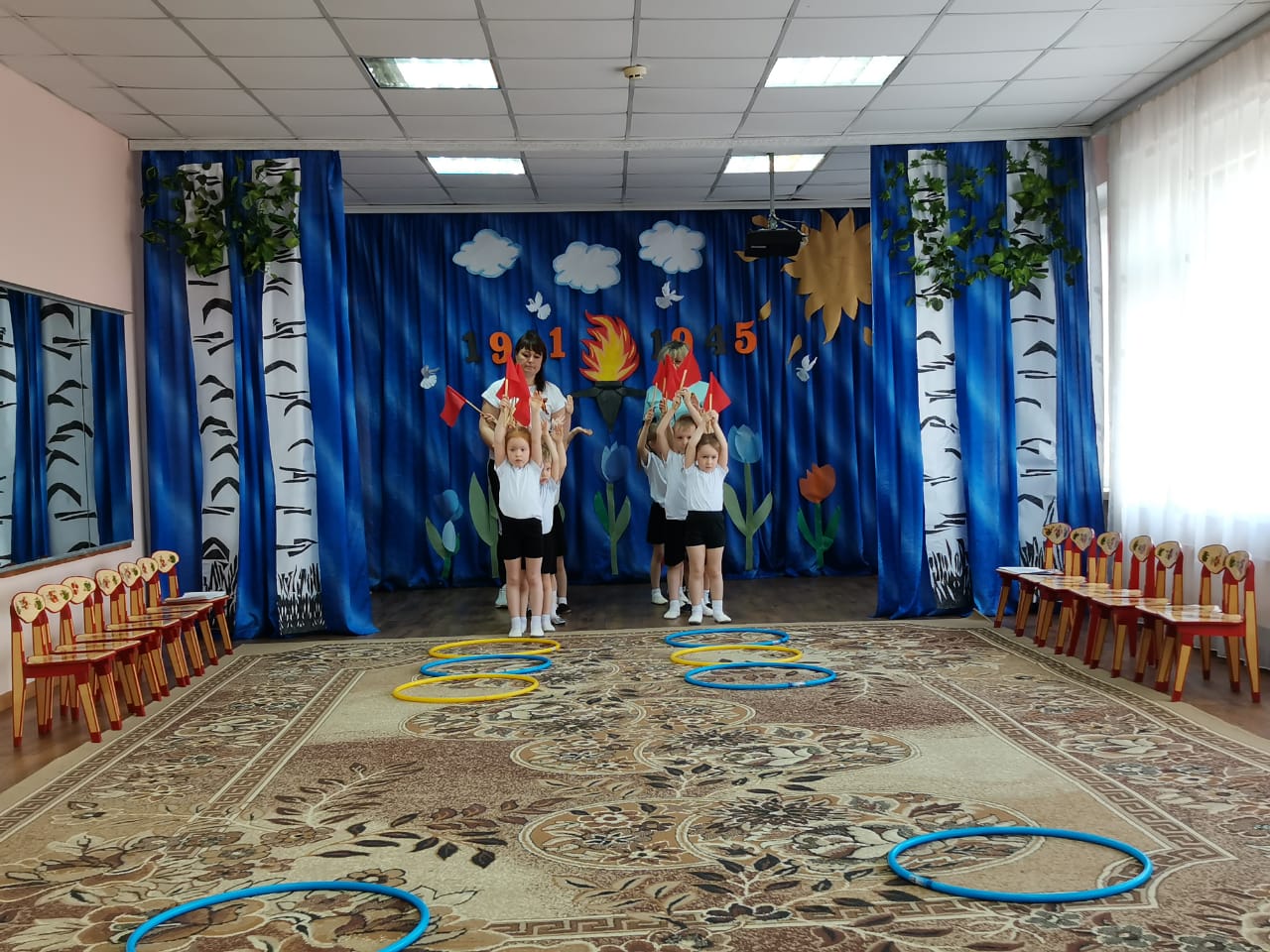 9 мая возложили цветы к мемориалу: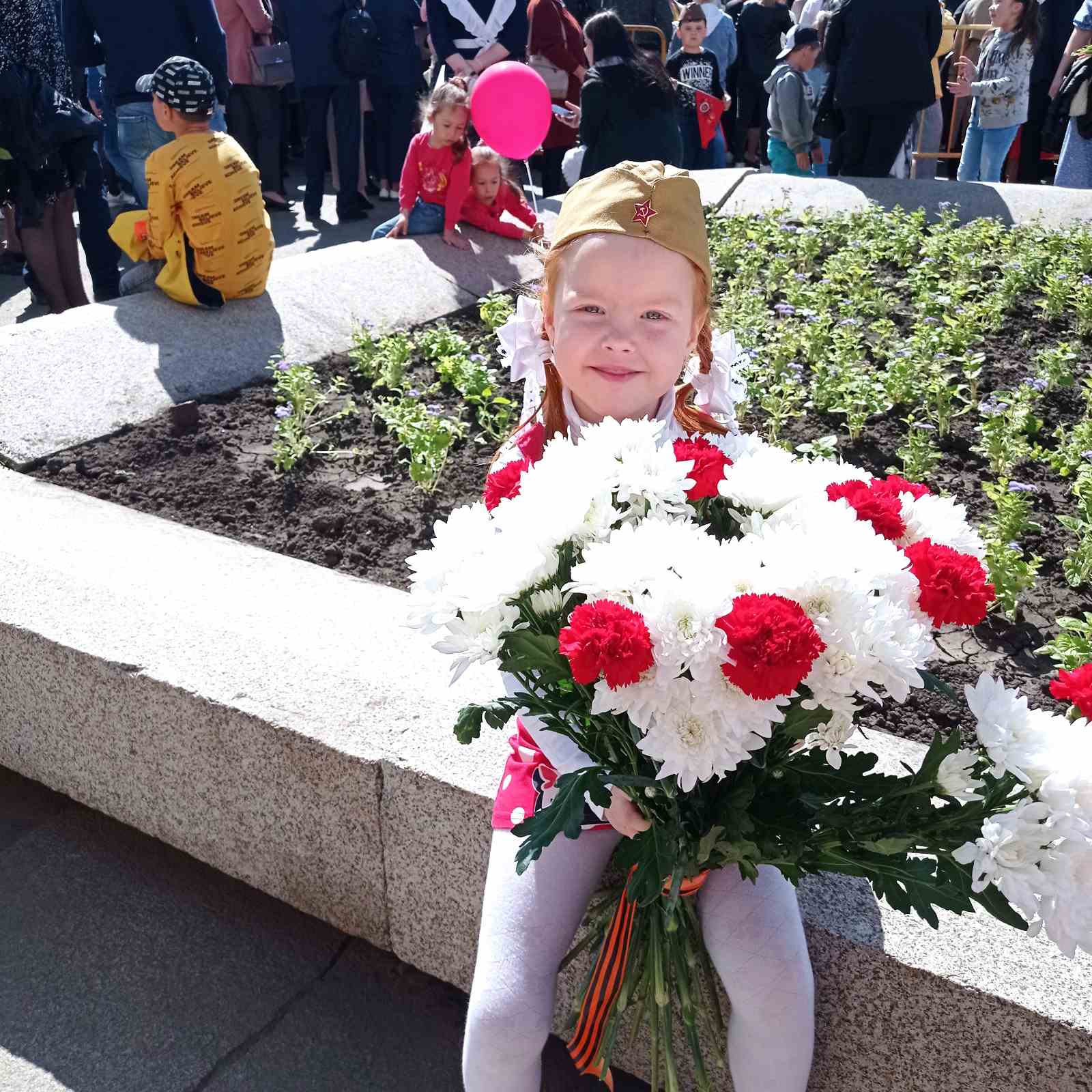 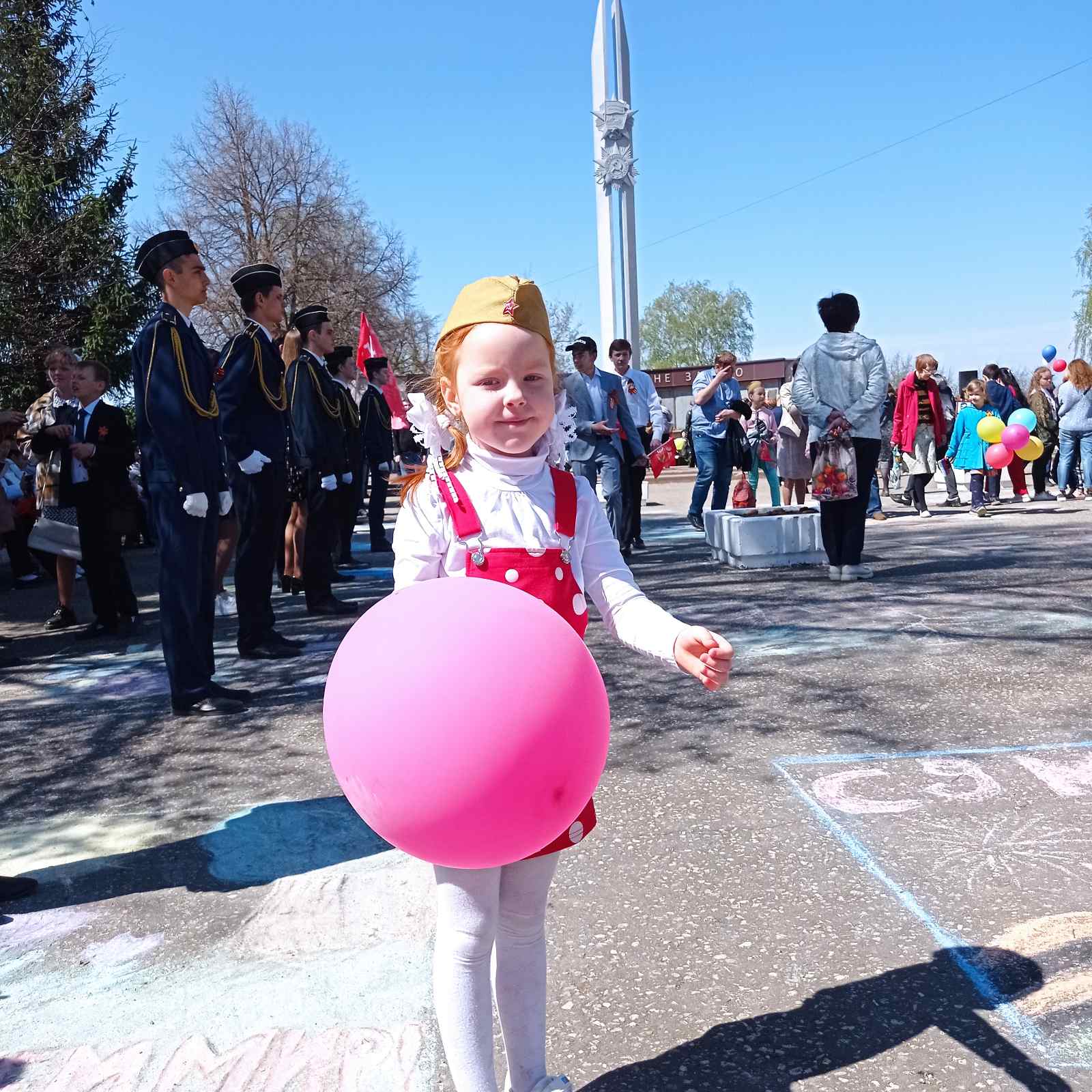 